Šolsko leto 2008/2009V torek, 16. junija 2009 smo v Mariboru prejeli priznanje in nagrado za najbolj športno šolo v Sloveniji. Obenem smo bili nagrajeni tudi za najboljšo dekliško atletsko ekipo v Sloveniji.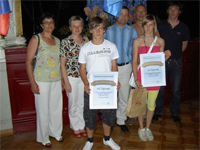 DatumDržavno tekmovanjeUčenec/učenkaRazredUspehMentor(ica)3.2.2009Slovenščina – za Cankarjeva priznanjaEva Demšar8.csrebrno priznanjeDoroteja Prevc27.1.2009AngleščinaEva Demšar9.csrebrno priznanjeBernarda Kejžar27.1.2009AngleščinaJan Gortnar9.asrebrno priznanjeBernarda Kejžar27.1.2009AngleščinaMarija Gartner9.asrebrno priznanjeTadeja Šuštar27.1.2009AngleščinaAndraž Bevk9.dsrebrno priznanjeTadeja Šuštar2008/2009Angleščina – Bralna značkaKatja Bohinc8.czlato priznanjeBernarda Kejžar2008/2009Angleščina – Bralna značkaJanez Demšar8.czlato priznanjeBernarda Kejžar2008/2009Angleščina – Bralna značkaUrška Čufer8.dzlato priznanjeMarija Prevc2008/2009Angleščina – Bralna značkaAjda Šmid8.bzlato priznanjeMarija Prevc2008/2009Angleščina – Bralna značkaNejc Peternelj7.bzlato priznanjeJana Kusterle2008/2009Angleščina – Bralna značkaZala Tolar7.bzlato priznanjeJana Kusterle2008/2009Angleščina – Bralna značkaNika Potočnik6.czlato priznanjeJana Kusterle2008/2009Angleščina – Bralna značkaPetra Peternelj6.czlato priznanjeJana Kusterle2008/2009Angleščina – Bralna značkaNejc Kokalj7.azlato priznanjeTadeja Šuštar2008/2009Angleščina – Bralna značkaNadja Kaplja7.azlato priznanjeTadeja Šuštar2008/2009Angleščina – Bralna značkaKatja Trampuš7.azlato priznanjeTadeja Šuštar2008/2009Angleščina – Bralna značkaUrška Košir7.azlato priznanjeTadeja Šuštar2008/2009Angleščina – Bralna značkaLucija Tolar7.azlato priznanjeTadeja Šuštar2008/2009Angleščina – Bralna značkaIrena Tavčar7.azlato priznanjeTadeja Šuštar2008/2009Angleščina – Bralna značkaMatic Prevc8.dzlato priznanjeTadeja Šuštar2008/2009Angleščina – Bralna značkaVid Megušar8.czlato priznanjeTadeja Šuštar2008/2009Angleščina – Bralna značkaTamara Panjtar8.dzlato priznanjeTadeja Šuštar2008/2009Angleščina – Bralna značkaTeja Rakovec8.azlato priznanjeTadeja Šuštar2008/2009Angleščina – Bralna značkaSandi Kavčič8.bzlato priznanjeTadeja Šuštar2008/2009Angleščina – Bralna značkaAndraž Bevk9.bzlato priznanjeTadeja Šuštar2008/2009Angleščina – Bralna značkaAna Špik9.czlato priznanjeTadeja Šuštar2008/2009Angleščina – Bralna značkaLuka Galjot6.bzlato priznanjeDamjana Demšar2008/2009Angleščina – Bralna značkaNeža Habjan6.bzlato priznanjeDamjana Demšar2008/2009Angleščina – Bralna značkaAndreja Koblar6.bzlato priznanjeDamjana Demšar2008/2009Angleščina – Bralna značkaRebeka Livk6.bzlato priznanjeDamjana Demšar2008/2009Angleščina – Bralna značkaTina Pretnar6.azlato priznanjeDamjana Demšar2008/2009Angleščina – Bralna značkaTina Mesec6.azlato priznanjeDamjana Demšar2008/2009Angleščina – Bralna značkaEva Megušar6.azlato priznanjeDamjana Demšar2008/2009Nemščina – Bralna značkaNadja Kaplja7.azlato priznanjeMajda Tolar2008/2009Nemščina – Bralna značkaŽan Bajželj7.azlato priznanjeMajda Tolar2008/2009Nemščina – Bralna značkaMatic Čufar7.azlato priznanjeMajda Tolar2008/2009Nemščina – Bralna značkaRok Kavčič7.azlato priznanjeMajda Tolar2008/2009Nemščina – Bralna značkaMatija Grohar8.dzlato priznanjeMajda Tolar2008/2009Nemščina – Bralna značkaSandi Kavčič8.bzlato priznanjeMajda Tolar2008/2009Nemščina – Bralna značkaJanez Demšar8.czlato priznanjeMajda Tolar2008/2009Nemščina – Bralna značkaAjda Jugovec9.czlato priznanjeMajda Tolar18.4.2009Matematika – za Vegova priznanjaKatja Trampuš7.azlato priznanjeBernarda Kavčič18.4.2009Matematika – za Vegova priznanjaKatja Trampuš7.ain prva nagradaBernarda Kavčič18.4.2009Matematika – za Vegova priznanjaNejc Kokalj7.asrebrno priznanjeBernarda Kavčič18.4.2009Matematika – za Vegova priznanjaCene Prevc7.bsrebrno priznanjeBernarda Kavčič18.4.2009Matematika – za Vegova priznanjaVid Megušar8.csrebrno priznanjeMonika Čemažar18.4.2009Matematika – za Vegova priznanjaMatic Prevc8.dsrebrno priznanjeMonika Čemažar18.4.2009Matematika – za Vegova priznanjaAndraž Bevk9.dsrebrno priznanjeIvanka Pogačnik18.4.2009Matematika – za Vegova priznanjaJan Gortnar9.asrebrno priznanjeIvanka Pogačnik18.4.2009Matematika – za Vegova priznanjaMirjam Tolar9.dsrebrno priznanjeIvanka Pogačnik28.3.2009Fizika – za Stefanova priznanjaVid Megušar8.csrebrno priznanjeSabina Murnik28.3.2009Fizika – za Stefanova priznanjaTeja Rakovec8.asrebrno priznanjeSabina Murnik28.3.2009Fizika – za Stefanova priznanjaMatic Prevc8.dsrebrno priznanjeSabina Murnik28.3.2009Fizika – za Stefanova priznanjaJan Gortnar9.csrebrno priznanjeSabina Murnik28.3.2009Fizika – za Stefanova priznanjaŽan Ambrožič9.csrebrno priznanjeSabina Murnik28.3.2009Fizika – za Stefanova priznanjaJure Benedičič9.bsrebrno priznanjeSabina Murnik14.3.2009Kemija – za Preglova priznanjaTim Nadrag8.csrebrno priznanjeMagda Šlibar14.3.2009Kemija – za Preglova priznanjaMatic Prevc8.dsrebrno priznanjeMagda Šlibar6.3.2009ZgodovinaAnja Rakovec9.czlato priznanjeJanja Janc6.3.2009ZgodovinaTanja Košir9.csrebrno priznanjeJanja Janc26.9.2008LogikaKatja Trampuš7.azlato priznanjeAnita Logar26.9.2008LogikaVid Megušar8.czlato priznanjeMonika Čemažar26.9.2008LogikaMatic Prevc8.dzlato priznanjeMonika Čemažar23.5.2009Zborovsko petjeMladinski pevski zbor3. nagradaMarjeta Naglič21.6.2009KlekljanjeŠpela Bernard4.b1. mesto inIrena Benedičič21.6.2009KlekljanjeŠpela Bernard4.bzlato priznanjeIrena Benedičič21.6.2009KlekljanjeMonika Berce5. Selca2. mesto inIrena Benedičič21.6.2009KlekljanjeMonika Berce5. Selcazlato priznanjeIrena Benedičič21.6.2009KlekljanjeLora Štravs2.asrebrno priznanjeIrena Benedičič21.6.2009KlekljanjeŠpela Gortnar4.asrebrno priznanjeIrena Benedičič21.6.2009KlekljanjeIda Kramar8.asrebrno priznanjeIrena Benedičič21.6.2009KlekljanjeTina Thaler8.csrebrno priznanjeIrena Benedičič21.6.2009KlekljanjeAnja Jensterle9.bsrebrno priznanjeIrena Benedičič21.6.2009KlekljanjeTajda Koblar7.csrebrno priznanjeIrena Benedičič22.11.2008Znanje o sladkorni bolezniAnja Rakovec9.csrebrno priznanjeMagda Šlibar22.11.2008Znanje o sladkorni bolezniEva Demšar9.csrebrno priznanjeMagda Šlibar22.11.2008Znanje o sladkorni bolezniAjda Jugovec9.dsrebrno priznanjeMagda Šlibar4.6.2009Atletika ekipnoOŠ Železniki – starejše dekliceprvo mestoJože Reya4.6.2009Atletika ekipnoOŠ Železniki – starejši dečki7. mestoAleš Jensterle, Leopold Nastran16.5.2009Kros ekipnoekipa OŠ Železnikiprvo mestoJože ReyaGorski tek ekipnoNika Štamfelj6.a2. mestoJože ReyaGorski tek ekipnoManja Lušina7.c2. mestoJože ReyaGorski tek ekipnoEva Pretnar9.c2. mestoJože ReyaGorski tek ekipnoSara Luznar9.b2. mestoJože ReyaUlični tek ekipnoOŠ Železniki3. mestoJože Reya9.5.2009Tek trojkOŠ Železniki3. mestoJože Reya20.3.2009NogometOŠ Železniki2. mesto v polfinaluAleš Jensterle17.4.2009PlavanjeDominik Žaberl9.d3. mestoLeopold Nastran17.4.2009PlavanjeEva Megušar6.a5. mestoLeopold Nastran17.4.2009PlavanjeAjda Šmid8.c11. mestoLeopold Nastran22.5.2009PlesTeja Marenk9.bzlato priznanjeValentina Pintar22.5.2009PlesMatej Bevk9.bzlato priznanjeValentina Pintar22.5.2009PlesKatja Habjan9.bzlato priznanjeValentina Pintar22.5.2009PlesValentin Šolar9.bzlato priznanjeValentina Pintar22.5.2009PlesSara Luznar9.bzlato priznanjeValentina Pintar22.5.2009PlesBoštjan Bevk9.bzlato priznanjeValentina Pintar22.5.2009PlesNatalija Balić8.bzlato priznanjeValentina Pintar22.5.2009PlesTajda Pirih8.azlato priznanjeValentina Pintar22.5.2009PlesTeja Rakovec8.azlato priznanjeValentina Pintar22.5.2009PlesAjda Šmid8.bzlato priznanjeValentina Pintar22.5.2009PlesTina Thaler8.czlato priznanjeValentina Pintar22.5.2009PlesKatarina Benedik8.dzlato priznanjeValentina Pintar